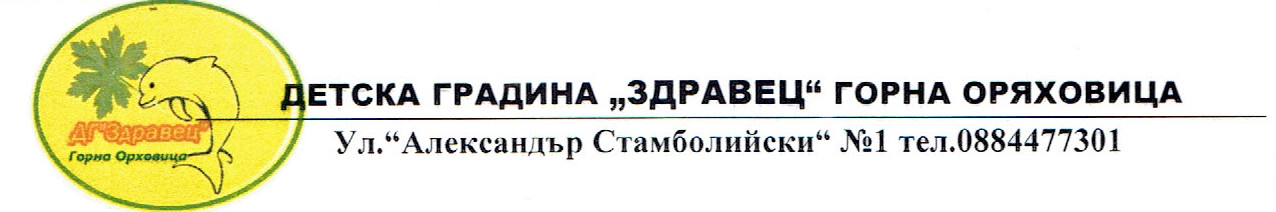 Утвърждавам….п…..ДиректорМаргарита АтанасоваПРОГРАМАЗА ПРЕДОСТАВЯНЕ НА РАВНИ ВЪЗМОЖНОСТИ И ЗАПРИОБЩАВАНЕ НА ДЕЦАТА ОТ УЯЗВИМИ ГРУПИНА ДЕТСКА ГРАДИНА  ”ЗДРАВЕЦ”Програмата е създаден на основание чл. 263, ал. 1, т. 9 от Закона за предучилищнотои училищното образование и е Приета с Решение  на Педагогически съвет, Протокол  №2 от  11. 10. 2018 г.ВЪВЕДЕНИЕ            Настоящата програма цели да начертае целите и задачите на работа с деца от ДГ „Здравец“ и урежда взаимоотношенията между институциите, във връзка с предоставянето на приобщаващо образование. Тя е изготвена в изпълнение на държавната политика за предоставяне на равни възможности на всички българските граждани и за приобщаване на децата и учениците от уязвими групи.
                    Програмата за предоставяне на равни възможности и за приобщаване на децата от уязвими групи в ДГ“Здравец“ е разработена на базата на следните нормативни документи: Закон за предучилищното и училищно образование; Наредба за приобщаващото образование; Закон за закрила на детето;Закон за защита от дискриминация; Стратегия за образователна интеграция на деца и ученици от етническите малцинства (2015 – 2020) Етичен кодекс на общността;          Приобщаващото образование е неизменна част от правото на образование и сереализира в съответствие със следните принципи:гарантиране на правото на всяко дете на достъп до детска градина най-близо до неговото местоживеене и на правото му на качествено образование;гарантиране на достъпа на всяко дете  до подкрепа за личностно развитие в зависимост от неговите индивидуални потребности с оглед възможността за възникване на затруднения в процеса на обучението и приобщаването и на необходимостта от подходяща подкрепа;прилагане на диференцирани педагогически подходи в съответствие с интересите  стимулиращи мотивацията на детето, съобразени с възрастовите и социалните промени в живота му и адаптирани към способността му да прилага усвоените компетентности на практика;приемане и зачитане на уникалността на всяко дете  - индивидуалните потребности и възможности, личностните качества, знанията, уменията и интересите, на които образователната институция трябва да отговори по подходящ начин, така че детето да развие максимално своя потенциал;равнопоставеност и недопускане на дискриминация при провеждане напредучилищното образование, гаранции за които са създадените условия за обучение на всички деца заедно, независимо от трудностите и различията, които може да възникнат при ученето и научаването и при участието им в дейността на детската градина;системен и холистичен подход на организация и сътрудничество на образователните институции в областта на приобщаващото образование на всички равнища - управление и екипност, използване на приобщаващи педагогически практики, създаване на сигурна и подкрепяща среда, участие на родителите, мониторинг на процеса и на качеството на подкрепата за личностно развитие, както и на влиянието им върху обучението и постиженията на децата; сътрудничество между всички участници в процеса на приобщаващото образование - детската градина, училището, центърът за подкрепа за личностно развитие,  детето,семейството и общността;намаляване на влиянието на социалните неравенства върху ученето и върхуучастието на децата в дейността на детската градина;нетърпимост към дискриминиращите нагласи и поведение и подготовка на децата за живот в приобщаващо общество;гъвкавост и динамичност на процеса на приобщаващото образование съобразнопотребностите на децата в зависимост от спецификата на обществения живот.           Уязвими групи са деца със специални образователни потребности, хронични заболявания, двигателни увреждания, деца в риск, деца, застрашени илижертва на насилие,  деца- бежанци, деца от различни етнически групи и др. с други идентифицирани нужди.ЦЕЛИ Предоставяне  на равни възможности и приобщаване на децата от уязвимите групи чрез: осигуряване на условия, даващи възможност на всички деца да се обучават заедно и да участват заедно в допълнителни дейности и занимания, независимо от техните способности, увреждания, заболявания, убеждения, етническа принадлежност, майчин език и т.н. постоянно търсене на все по-добри начини за осъществяване на образованието, за да се отговори адекватно на разнообразието на обучаваните. присъствие, участие и успех за всички деца „Присъствието“ е там, където децата получават образование, като постоянно и редовно посещават детската градина, „участието“ има отношение към качеството и резултатите от посещението на детското заведение. създаване и укрепването на двупосочни устойчиви връзки на образователнатаинституция и семейството на основата на общия интерес за развитието на детето.              Настоящата програма има за цел да защити правата и интересите и да предостави равни възможности за приобщаване на деца от уязвими групи, както и ефективното прилагане на политики за подобряване качеството на образованието и  недопускане на дискриминация.  ПОДКРЕПА НА ЛИЧНОСТНОТО РАЗВИТИЕ  Обща подкрепа            За организиране на подкрепата на личностното развитие в ДГ „Здравец“ за координатор е определен главният учител, който изпълнява функциите си съобразно Наредбата за приобщаващото образование.           Общата подкрепа в ДГ „Здравец“,  се осъществява от екип, ръководен от координатора, както и  психолог и логопед.Общата подкрепа е насочена към развитие на потенциала на всяко дете. Тя включва: екипна работа между учителите и другите педагогически специалисти; допълнително обучение по образователни направления; занимания по интереси; грижа за здравето, включително чрез събиране на пълна информация от родителя за здравословното състояние на детето и за медицински изследвания и консултации и при взаимодействие с медицинския специалист в здравния кабинет в детската градина; дейности по превенция на насилието и преодоляване на проблемното поведение; ранно оценяване на потребностите и превенция на обучителните затруднения, изразяваща се в: обучение чрез допълнителни модули за деца, които не владеят български език; прилагане на програми за психомоторно, познавателно и езиково развитие; индивидуална и групова работа при установени езикови затруднения.Допълнителна подкрепаДопълнителната подкрепа се осъществява въз основа на направена оценка на индивидуалните способности на определено дете от ДГ“Здравец“. Оценката на способностите се извършва от специално назначен екип от специалисти, съобразно необходимостта на детето и след това се потвърждава от Регионален център за подкрепа на приобщаващото образование. Децата, за които може да се поиска оценка на способностите са от следните уязвими групи: - деца със специални образователни потребности – в началото на учебната година; - деца с хронични заболявания; - деца в риск. Допълнителната подкрепа включва: - работа с дете по конкретен случай; - психо-социална рехабилитация; - рехабилитация на слуха; - зрителна рехабилитация; - рехабилитация на комуникативни нарушения; - осигуряване на достъпна архитектурна среда; - специализирани средства; - ресурсно подпомагане.Допълнителната подкрепа се реализира чрез план за действие за всяко конкретно дете. Родителите задължително се включват в плана за действие като активни участници в дейностите. Ако Регионалният център, препоръча допълнителна подкрепа, но родителите откажат, ДГ“Здравец“ уведомява отдел „Закрила на детето“ към Дирекция СП  Г.Оряховица, с цел социалните служби да окажат съдействие и ако се налага помощ на родителите за осъзнаване на нуждите на детето.ДЕЙНОСТИ ЗА ПОСТИГАНЕ НА ЦЕЛИТЕНаправление Ранно оценяване на потребностите и превенция на обучителнитезатруднения.1.Изграждане и функциониране на информационна система за проследяване на деца в риск.2. Своевременно прилагане на индивидуални подходи в работата с деца с обучителни затруднения;Направление Екипна работа между учителите и другите педагогически специалисти.1.Обмяна на информация и на добри педагогически практики между педагогическите специалисти.2.Създаване на условия за сътрудничество, ефективна комуникация и отношения на загриженост между всички участници в процеса на образование;3. Използване на ресурсите на учебната дейност с възпитателна цел и с оглед индивидуалните потребности на децата от съответната група.Направление Допълнително обучение по образователни направления.1 Използване на ресурсите на диагностичните проучвания с цел ранно оценяване на потребностите и превенция на обучителните затруднения на децата;.2.Осъществяване на подкрепа и допълнителна работа с деца със СОП;3.Индивидуална и групова работа с ресурсен учител, логопед и/или психолог при установяване на езикови и/или емоционално-поведенчески затруднения;4.Създаване на условия за развитие на талантливите деца с увреждания чрез насърчаване на техните творческите изяви.Направление Дейности по превенция на насилието и преодоляване на проблемното поведение.1.Осъществяване на съвместни дейности и сътрудничество с родителите по въпросите за превенция на насилието и преодоляване на проблемното поведение на техните деца;2. Изготвяне съвместно с децата на правила за поведението им в групата.3.Прилагане на мерки и подходи, гарантиращи изслушване на детето, осъзнаване на причините за проблемното му поведение и предоставяне на възможност за усвояване на добри поведенчески модели спрямо себе си и останалите;4.Участие на детето с проблемно поведение в дейности в полза на групата и детската градина;5.Разглеждане на теми от глобалното, гражданското, здравното и интеркултурното образование в учебните ситуации, заниманията по интереси и обвързването им с проблема за превенция на насилието и преодоляване на проблемното поведение.Направление Успешна социализация децата от етническите малцинства.1.Работа с родителската общност за преодоляване на негативни стереотипи идискриминационни нагласи спрямо различните етноси и децата с увреждания.2.Специализирана работа с родителите за по-голяма заинтересованост към образователно-възпитателния процес.3.Представяне и запознаване на връстници с етно-културните особености, традиции и обичаи на етническите групи, към които принадлежат отделните деца;РЕСУРСИ ЗА ИЗПЪЛНЕНИЕ НА ПРОГРАМАТА ЗА ПРЕДОСТАВЯНЕ НАРАВНИ ВЪЗМОЖНОСТИ И ЗА ПРИОБЩАВАНЕ НА ДЕЦАТА ОТ УЯЗВИМИГРУПИ:       Реализирането на програмата за предоставяне на равни възможности и за приобщаване на децата от уязвими групи се основава на ресурсите на педагогическите специалисти, работещи в ДГ „Здравец“- град Горна Оряховица, на ресурсите на социалните институции и организации, ангажирани с проблемите на приобщаването на децата и учениците от уязвими групи, както и на ресурсите на градивото сътрудничество с родителите на децата.